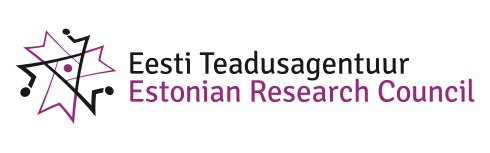 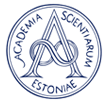 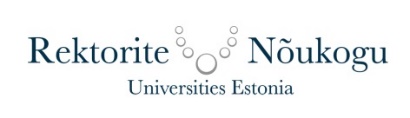 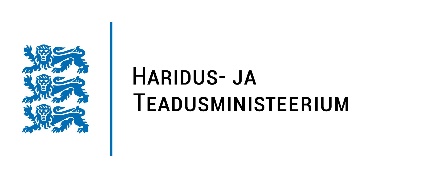 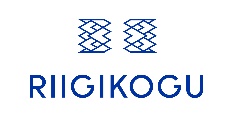 Teadus kui Eesti arengumootor III. Ühisosa otsides14. oktoobril 2016, Tallinnas Riigikogu konverentsisaalisKonverentsi kava9.30 –10.00 Kogunemine ja tervituskohv 10.00 – 10.20 Konverentsi avamine.Maris Lauri, haridus-ja teadusministerLaine Randjärv, Riigikogu kultuurikomisjoni esimees Tarmo Soomere, Eesti Teaduste Akadeemia presidentTiit Land, Rektorite Nõukogu juhatuse esimees,  Tallinna Ülikooli rektor10.20 – 10.55 Milleks ja missugust teadust on Eesti ettevõtlusel vaja? Robert Kitt, Swedbank juhatuse esimees,  peadirektor, Eesti10.55 – 11.15 Teadmusallikad ja nende kasutamine ettevõtte arengus. Elar Vilt, AS Kodumaja arendusdirektor 11.15 – 11.35 Riigi roll keeletehnoloogilise innovatsiooni  arendamisel. Indrek Reimand, Haridus- ja Teadusministeeriumi asekantsler11.35 – 11.55 Kuidas infotehnoloogia valdkonna teaduse edendamine aitab kaasa ettevõtluse edendamisele. Jaak Vilo, Tartu Ülikooli arvutiteaduse instituudi juhataja, bioinformaatika professor12.00 – 12.40 Kohvipaus12.40 – 13.20 Teadmusallikate kasutamineSatelliitseire  andmed aitavad PRIA tööd efektiivsemaks muuta. Jaan Kallas, PRIA peadirektor Ettevõtja väljakutse ning teaduse kasutamine selles. Toomas Kärner, Telia Eesti AS Kas keeletehnoloogia loob ärivõimalusi?   Arvi Tavast, riskiinvestor ja ettevõtja, arendab Qlaara-nimelist keeletehnoloogial põhinevat teenust/toodet13.20 – 14.50 Arutelu: Millised on ettevõtjate, teadlasete ja poliitikute/poliitikakujundajate vastastikused ootused selleks, et kasvatada ettevõtete konkurentsiuvõimet ning teaduse ühiskondlikku rolli? Urve Palo, Riigikogu majanduskomisjoni liige; Jaak Vilo, Tartu Ülikooli arvutiteaduse instituudi juhataja, bioinformaatika professor; Indrek Reimand, Haridus- ja Teadusministeeriumi asekantsler; Elar Vilt, AS Kodumaja arendusdirektor; Tea Varrak, Tallinna Tehnikaülikooli innovatsiooni ja ettevõtlussuhete prorektor.14.50 – 15.00 Kokkuvõte15.00 - kohv ja suupisted enne teeleminekutKonverentsi juhib Andres Koppel, Eesti Teadusagentuuri juhatuse esimees.